О внесении изменений в постановление администрации Шумерлинского муниципального округа Чувашской Республики от 04.02.2022 № 45 «Об утверждении Положения о комиссии по соблюдению требований к служебному поведению муниципальных служащих Шумерлинского муниципального округа Чувашской Республики и урегулированию конфликта интересов»В соответствии с Федеральным законом от 25 декабря 2008 г. № 273-ФЗ «О противодействии коррупции», постановлением Кабинета Министров Чувашской Республики от 24 октября 2023 г. № 669 «О внесении изменений в постановление Кабинета Министров Чувашской Республики от 23 мая 2012 г. № 191»администрация Шумерлинского муниципального округа постановляет:1. Внести в Положение о комиссии по соблюдению требований к служебному поведению муниципальных служащих Шумерлинского муниципального округа Чувашской Республики и урегулированию конфликта интересов, утвержденное постановлением администрации Шумерлинского муниципального округа Чувашской Республики от 04 февраля 2022 г. № 45, следующие изменения:1) в абзаце третьем пункта 6 слова «органа исполнительной власти» заменить словами «исполнительного органа»; 2) пункт 6 дополнить абзацем следующего содержания: «в) представитель (представители) научных организаций и образовательных учреждений среднего, высшего и дополнительного профессионального образования, деятельность которых связана с государственной или муниципальной службой.»; 3) пункт 7 изложить в следующей редакции:«7. В состав комиссии могут быть включены представитель (представители) профсоюзной организации, действующей в установленном порядке в администрации Шумерлинского муниципального округа Чувашской Республики, представитель (представители) Собрания депутатов Шумерлинского муниципального округа.»;4) пункт 8 изложить в следующей редакции: «8. Лица, указанные в абзацах третьем, четвертом пункта 6 и в пункте 7 настоящего Положения, включаются в состав комиссии в установленном порядке по согласованию с подразделением исполнительного органа Чувашской Республики, осуществляющим функции органа Чувашской Республики по профилактике коррупционных и иных правонарушений, с общественной организацией ветеранов, созданной в Шумерлинском муниципальном округе, с профсоюзной организацией, действующей в установленном порядке в администрации Шумерлинского муниципального округа, научными организациями и образовательными учреждениями среднего, высшего и дополнительного профессионального образования, деятельность которых связана с государственной или муниципальной службой, Собранием  депутатов Шумерлинского муниципального округа,  представитель (представители) которых участвует (ют) в деятельности комиссии, на основании запроса администрации Шумерлинского муниципального округа.».2. Настоящее постановление вступает в силу после его официального опубликования в периодическом печатном издании «Вестник Шумерлинского муниципального округа» и подлежит размещению на официальном сайте Шумерлинского муниципального округа в информационно-телекоммуникационной сети «Интернет».Врио главы Шумерлинскогомуниципального округа Чувашской Республики                                                                            Д.И. ГоловинЧĂВАШ  РЕСПУБЛИКИ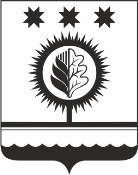 ЧУВАШСКАЯ РЕСПУБЛИКАÇĚМĚРЛЕ МУНИЦИПАЛЛĂОКРУГĔН АДМИНИСТРАЦИЙĚЙЫШĂНУ23.11.2023  882 № Çěмěрле хулиАДМИНИСТРАЦИЯШУМЕРЛИНСКОГО МУНИЦИПАЛЬНОГО ОКРУГА ПОСТАНОВЛЕНИЕ23.11.2023 № 882   г. Шумерля